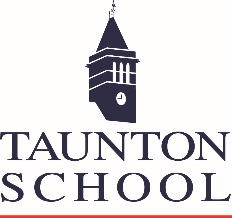 
EQUAL OPPORTUNITIES MONITORING FORM - STRICTLY PRIVATE AND CONFIDENTIALTaunton School is an equal opportunities employer and aims to ensure that we are meeting our legal responsibilities relating to this area. In order to do this it would be very helpful if you could complete this form to help us with our general duty. The information provided will be used for monitoring and statistical purposes only and held on a computer file.  This section will be detached from your application form prior to shortlisting. Position applied for:  .................................................................................................................GENDERMale			Female				Other / Prefer Not To Say   		AGE16 - 25 years						26 - 35 years				36 - 45 years						46 - 55 years				56 - 65 years						over 65 years						ETHNIC ORIGINWhite							Black or Black BritishBritish							Caribbean				Irish							African					Other (please specify)					Other (please specify)Asian or Asian British					MixedIndian							White & Asian				Pakistani						White & Black African			Bangladeshi						White & Black Caribbean		Other (please specify)					Other (please specify)Other
Chinese								Other (please specify)RELIGION OR BELIEFChristian						Hindu					Muslim							Buddhist				Sikh							Jewish					No religion / belief					Other (please specify)	DISABILITYDo you consider yourself to have a disability?
Yes							No								